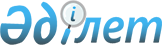 О внесении изменений в некоторые приказы Министра сельского хозяйства Республики КазахстанПриказ Заместителя Премьер-Министра Республики Казахстан - Министра сельского хозяйства Республики Казахстан от 11 апреля 2017 года № 161. Зарегистрирован в Министерстве юстиции Республики Казахстан 21 июня 2017 года № 15240
      В соответствии со статьями 26 и 50 Закона Республики Казахстан от 6 апреля 2016 года "О правовых актах" ПРИКАЗЫВАЮ:
      1. Утвердить прилагаемый перечень приказов Министра сельского хозяйства Республики Казахстан, в которые вносятся изменения.
      2. Комитету по водным ресурсам Министерства сельского хозяйства Республики Казахстан в установленном законодательством порядке обеспечить:
      1) государственную регистрацию настоящего приказа в Министерстве юстиции Республики Казахстан;
      2) в течение десяти календарных дней со дня государственной регистрации настоящего приказа направление его копии в бумажном и электронном виде на казахском и русском языках в Республиканское государственное предприятие на праве хозяйственного ведения "Республиканский центр правовой информации" для официального опубликования и включения в Эталонный контрольный банк нормативных правовых актов Республики Казахстан;
      3) в течение десяти календарных дней после государственной регистрации настоящего приказа направление его копии на официальное опубликование в периодические печатные издания;
      4) размещение настоящего приказа на интернет-ресурсе Министерства сельского хозяйства Республики Казахстан.
      3. Контроль за исполнением настоящего приказа возложить на курирующего вице-министра сельского хозяйства Республики Казахстан.
      4. Настоящий приказ вводится в действие по истечении двадцати одного календарного дня после дня его первого официального опубликования.
      "СОГЛАСОВАН"
Министр информации и коммуникаций
Республики Казахстан
___________ Д. Абаев
5 мая 2017 года
      "СОГЛАСОВАН"
Министр национальной экономики
Республики Казахстан
___________ Т. Сулейменов
22 мая 2017 года
      "СОГЛАСОВАН"
Министр энергетики
Республики Казахстан
______________ К. Бозумбаев
20 апреля 2017 года Перечень
приказов Министра сельского хозяйства Республики Казахстан, в которые вносятся изменения
      1. В приказе Министра сельского хозяйства Республики Казахстан от 18 апреля 2012 года № 19-02/183 "Об утверждении Правил регистрации заключения уполномоченного органа в области санитарно-эпидемиологического благополучия населения, выдаваемого физическим и юридическим лицам на поверхностные и подземные водные объекты, использующиеся для нецентрализованного питьевого и хозяйственно-питьевого водоснабжения населения" (зарегистрированный в Реестре государственной регистрации нормативных правовых актов № 7678, опубликованный 22 декабря 2012 года в газете "Казахстанская правда" № 444-445 (27263-27264)): 
      заголовок указанного приказа изложить в следующей редакции: 
      "Об утверждении Правил обязательной регистрации водопользования местными исполнительными органами областей, городов республиканского значения, столицы";
      пункт 1 изложить в следующей редакции: 
      "1. Утвердить прилагаемые Правила обязательной регистрации водопользования местными исполнительными органами областей, городов республиканского значения, столицы.";
      Правила регистрации заключения уполномоченного органа в области санитарно-эпидемиологического благополучия населения, выдаваемого физическим и юридическим лицам на поверхностные и подземные водные объекты, использующиеся для нецентрализованного питьевого и хозяйственно-питьевого водоснабжения населения, утвержденной указанным приказом изложить в новой редакции согласно приложению к настоящему Перечню.
      2. В приказе Министра сельского хозяйства Республики Казахстан от 30 марта 2015 года № 19/1-274 "Об утверждении Правил первичного учета вод" (зарегистрированный в Реестре государственной регистрации нормативных правовых актов за № 11131, опубликованный 11 июня 2015 года в информационно-правовой системе "Әділет"): 
      в Правилах первичного учета вод, утвержденных указанным приказом:
      пункт 2 изложить в следующей редакции:
      "2. В настоящих Правилах используются следующие понятия:
      1) первичный учет вод (далее – ПУВ) – измерение, обработка и регистрация объемов забора поверхностных и подземных вод и (или) их сбросов (расходной и приходной части водохозяйственного баланса), которые осуществляются водопользователями, имеющими разрешение на специальное водопользование;
      2) водозаборное сооружение – комплекс сооружений и устройств для забора воды из водных объектов;
      3) реестр государственной системы обеспечения единства измерений - документ учета регистрации объектов, участников работ и документов в области обеспечения единства измерений.".
      3. В приказе Министра сельского хозяйства Республики Казахстан от 30 ноября 2015 года № 19-1/1051 "Об утверждении формы заявления на получение разрешения на специальное водопользование и формы разрешения на специальное водопользование" (зарегистрированный в Реестре государственной регистрации нормативных правовых актов № 12626, опубликованный 15 января 2016 года в информационно-правовой системе "Әділет"): 
      в Заявлении о выдаче разрешения на специальное водопользование, утвержденном указанным приказом:
      пункт 1 изложить в следующей редакции:
      "1. Сведения о физическом или юридическом лице:
      1) адрес заявителя _____________________________________________;
      (индекс, город, район, область, улица, № дома, телефон)
      2) реквизиты заявителя _________________________________________;
      (для физических лиц – ИИН, для юридических лиц - БИН)
      3) фамилия, имя, отчество (при его наличии), контактный телефон лица, ответственного за водопользование ____________________________________;
      4) кадастровый номер объекта недвижимости или инвентарный номер технического устройства, при помощи которого осуществляется специальное водопользование ____________________________________.";
      пункт 6 изложить в следующей редакции:
      "6. Удельные нормы водопотребления и водоотведения на единицу продукции и данные об их согласовании с Комитетом по водным ресурсам Министерства сельского хозяйства Республики Казахстан, за исключением физических или юридических лиц, осуществляющих изъятие водных ресурсов для водоподготовки и (или) доставки водопотребителям для питьевых нужд, деятельность по регулированию поверхностного стока при помощи подпорных гидротехнических сооружений, использование водных объектов без изъятия из них водных ресурсов ____________________________________________________
________________________________________________________________________________
      (нормы, дата и срок согласования) Правила обязательной регистрации водопользования местными исполнительными органами областей, городов республиканского значения, столицы Глава 1. Общие положения
      1. Настоящие Правила обязательной регистрации водопользования местными исполнительными органами областей, городов республиканского значения, столицы (далее – Правила) разработаны в соответствии с пунктом 1 статьи 92 Водного кодекса Республики Казахстан от 9 июля 2003 года и определяют порядок обязательной регистрации водопользования местными исполнительными органами областей, городов республиканского значения, столицы (далее - МИО).
      2. Нецентрализованное питьевое водоснабжение населения не требует получения разрешения на специальное водопользование при заборе воды из водных объектов в объеме до пятидесяти кубических метров в сутки.
      Физические лица, осуществляющие нецентрализованное питьевое водоснабжение для собственных нужд, осуществляют регистрацию на добровольной основе в порядке, определенном настоящими Правилами. Глава 2. Порядок обязательной регистрации водопользования местными исполнительными органами областей, городов республиканского значения, столицы
      3. Обязательная регистрация водопользования производится соответствующими МИО по месту нахождения водного объекта.
      4. Физические и юридические лица (далее - заявитель) представляют в МИО:
      1) заявление по форме, согласно приложению 1 к настоящим Правилам;
      2) копию свидетельства* или справку о государственной регистрации (перерегистрации) юридического лица; 
      * примечание: свидетельство о государственной (учетной) регистрации (перерегистрации) юридического лица (филиала, представительства), выданное до введения в действие Закона Республики Казахстан от 24 декабря 2012 года "О внесении изменений и дополнений в некоторые законодательные акты Республики Казахстан по вопросам государственной регистрации юридических лиц и учетной регистрации филиалов и представительств", является действительным до прекращения деятельности юридического лица;
      3) копию паспорта водохозяйственного сооружения или устройства;
      4) при наличии собственной производственной лаборатории – копию лицензии на санитарно-гигиеническую, противоэпидемиологическую деятельность в части проведения бактериологических санитарно-химических исследований;
      в случае проведения лабораторных исследований в других лабораториях копию договора на проведение лабораторных исследований и копию лицензии данной лаборатории на указанный вид деятельности;
      5) копию положительного заключения уполномоченного органа в сфере санитарно-эпидемиологического благополучия населения о соответствии водного объекта, используемого при нецентрализованном питьевом и хозяйственно-питьевом водоснабжении населения санитарно-эпидемиологическим требованиям к водоисточникам, местам водозабора для хозяйственно-питьевых целей, хозяйственно-питьевому водоснабжению и местам культурно-бытового водопользования и безопасности водных объектов.
      5. МИО в течение двух рабочих дней после предоставления заявителем всех документов, предусмотренных пунктом 4 настоящих Правил, осуществляет регистрацию путем внесения сведений в журнал обязательной регистрации водопользования местными исполнительными органами областей, городов республиканского значения, столицы по форме, согласно приложению 2 к настоящим Правилам и направляет письмо заявителю о регистрации водопользования. 
      Журнал должен быть прошнурован, пронумерован и скреплен подписью руководителя и печатью.
      6. В случае не полного предоставления документов, предусмотренных пунктом 4 настоящих Правил, заявление к рассмотрению не принимается.
      7. После осуществления регистрации МИО в течение пяти рабочих дней направляет копию заявления в соответствующее бассейновое водохозяйственное управление с указанием даты регистрации.
      в ________________________________________________________________________
      (полное наименование МИО)
      от ________________________________________________________________________
      (фамилия, имя, отчество (при его наличии) физического лица, наименование
                              юридического лица) ЗАЯВЛЕНИЕ
      Прошу зарегистрировать водопользование.
      Наименование водного объекта и его характеристика _________________
      Сведения о количестве водопотребителей ___________________________
      Типы и количество приборов учета воды, дата их поверки______________
       "__" _________ 20 __ года
      ____________________________________________________________________
      (подпись, фамилия, имя, отчество (при его наличии) физического лица или
                        руководителя юридического лица)
      Место печати (при наличии)
      Заявление принято к рассмотрению "__" _________ 20__ года
      _____________________________________________________________________
      (подпись, фамилия, имя, отчество (при его наличии) принявшего заявление) ЖУРНАЛ
обязательной регистрации водопользования местными исполнительными органами областей, городов республиканского значения, столицы
					© 2012. РГП на ПХВ «Институт законодательства и правовой информации Республики Казахстан» Министерства юстиции Республики Казахстан
				
      Заместитель Премьер-Министра
Республики Казахстан -
Министр сельского хозяйства
Республики Казахстан

А. Мырзахметов
Утвержден
приказом Заместителя Премьер-
Министра Республики Казахстан
– Министра сельского хозяйства
Республики Казахстан
от 11 апреля 2017 года № 161Приложение
к Перечню приказов Министра
сельского хозяйства Республики
Казахстан, в которые вносятся
измененияУтверждены приказом
Министра сельского
хозяйства Республики Казахстан
от 18 апреля 2012 года № 19-02/183Приложение 1
к Правилам обязательной
регистрации водопользования
местными исполнительными
органами областей, городов
республиканского значения,
столицыФормаПриложение 2
к Правилам обязательной
регистрации водопользования
местными исполнительными
органами областей, городов
республиканского значения,
столицыФорма
№
Фамилия, имя, отчество (при его наличии) физического лица, наименование юридического лица
Наименование водного объекта
Заключение уполномоченного органа в сфере санитарно-эпидемиологического благополучия населения
Дата регистрации
1
2
3
4
5